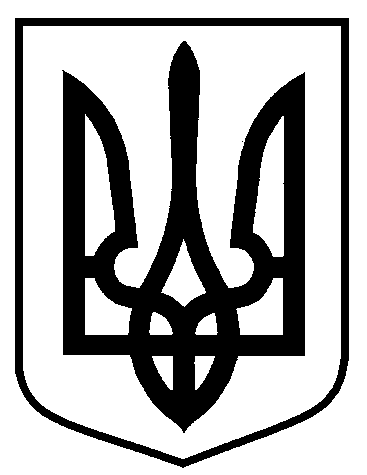 Сумська міська радаВиконавчий комітетРІШЕННЯвід 31.08.2021 № 481Розглянувши рекомендації робочої групи з питань встановлення комплексів відеоспостереження та відеоаналітики на території Сумської міської територіальної громади про затвердження виконавчим комітетом Сумської міської ради проектної документації по об’єкту будівництва «Нове будівництво комплексної системи відеоспостереження в Сумській міській територіальній громаді», оформлені Протоколом № 5 засідання робочої групи з питань встановлення комплексів відеоспостереження та відеоаналітики на території Сумської міської територіальної громади від 27 серпня 2021 року, проектну документацію Робочий проект «Нове будівництво комплексної системи відеоспостереження в Сумській міській територіальній громаді» та Експертний звіт (позитивний) щодо розгляду кошторисної частини проектної документації за робочим проектом «Нове будівництво комплексної системи відеоспостереження в Сумській міській територіальній громаді» №35968 від 
10 серпня 2021 року, відповідно до статті 31 Закону України «Про регулювання містобудівної діяльності», пункту 4 Порядку затвердження проектів будівництва і проведення їх експертизи, затверджених постановою Кабінету Міністрів України від 11 травня 2011 р. № 560 «Про затвердження Порядку затвердження проектів будівництва і проведення їх експертизи та визнання такими, що втратили чинність, деяких постанов Кабінету Міністрів України», керуючись статтею 31, пунктом 1) частини 1 статті 52 Закону України «Про місцеве самоврядування в Україні», виконавчий комітет Сумської міської радиВИРІШИВ:1. Затвердити проектну документацію Робочого проекту «Нове будівництво комплексної системи відеоспостереження в Сумській міській територіальній громаді» (додається).2. Затвердити загальну кошторисну вартість будівництва об’єкта будівництва «Нове будівництво комплексної системи відеоспостереження в Сумській міській територіальній громаді», відповідно до Експертного звіту (позитивного) щодо розгляду кошторисної частини проектної документації за робочим проектом «Нове будівництво комплексної системи відеоспостереження в Сумській міській територіальній громаді» №35968 від 10 серпня 2021 року, виданого ТОВ «Експертиза МВК», у сумі 6092,655 тис. грн. (шість мільйонів дев’яносто дві тисячі шістсот п’ятдесят п’ять гривень 00 копійок), у тому числі:будівельні роботи – 1058,005 тис. грн. (один мільйон п’ятдесят вісім тисяч п’ять гривень 00 копійок);устаткування – 4096,105 тис. грн. (чотири мільйони дев’яносто шість тисяч сто п’ять гривень 00 копійок);інші витрати – 938,545 тис. грн (дев’ятсот тридцять вісім тисяч п’ятсот сорок п’ять гривень 00 копійок).З них: – 1 пусковий комплекс – 3143,185 тис. грн. (три мільйони сто сорок три тисячі сто вісімдесят п’ять гривень 00 копійок), у тому числі:будівельні роботи – 820,933 тис. грн. (вісімсот двадцять тисяч дев’ятсот тридцять три гривні 00 копійок);устаткування – 1756,021 тис. грн. (один мільйон сімсот п’ятдесят шість тисяч двадцять одна гривня 00 копійок);інші витрати – 566,231 тис. грн. (п’ятсот шістдесят шість тисяч двісті тридцять одна гривня 00 копійок).З них: – 2 пусковий комплекс – 2949,470 тис. грн. (два мільйони дев’ятсот сорок дев’ять тисяч чотириста сімдесят гривень 00 копійок), у тому числі:будівельні роботи – 237,072 тис. грн. (двісті тридцять сім тисяч сімдесят дві гривні 00 копійок);устаткування – 2340,084 тис. грн. (два мільйони триста сорок тисяч вісімдесят чотири гривні 00 копійок);інші витрати – 372,314 тис. грн. (триста сімдесят дві тисячі триста чотирнадцять гривень 00 копійок).3. Контроль за виконанням рішення покласти на секретаря Сумської міської ради Рєзніка О.М. та виконуючого обов’язки начальника відділу інформаційних технологій та комп′ютерного забезпечення Річкаля І.А.В.о. міського  головиз виконавчої роботи                                                                   М.Є. БондаренкоРічкаль І.А.Розіслати: Рєзнік О.М., Павлик Ю.А., Дяговець О.В., Костенко О.А., Трепалін Р.О.Про затвердження проектної документації Робочого проекту «Нове будівництво комплексної системи відеоспостереження в Сумській міській територіальній громаді»